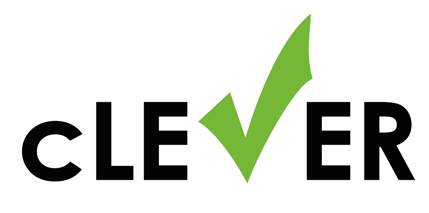 Du hast Durst und 10 € dabei.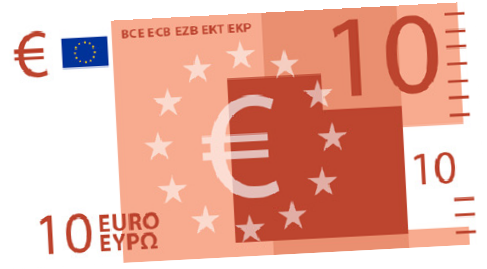 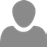 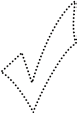 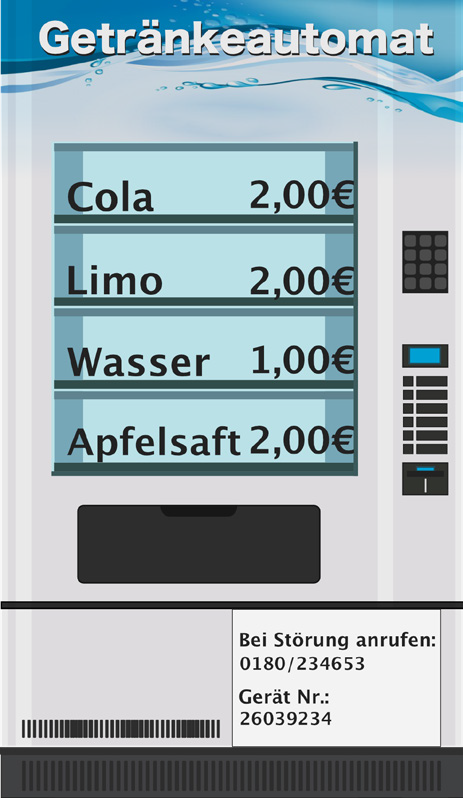 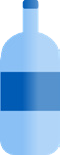 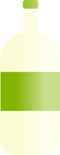 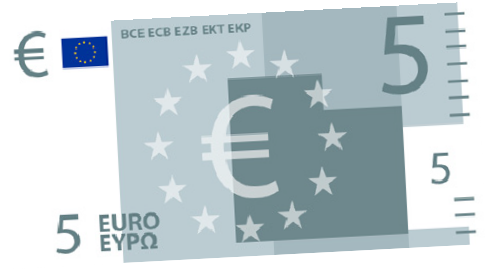 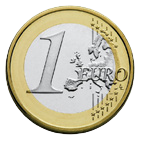 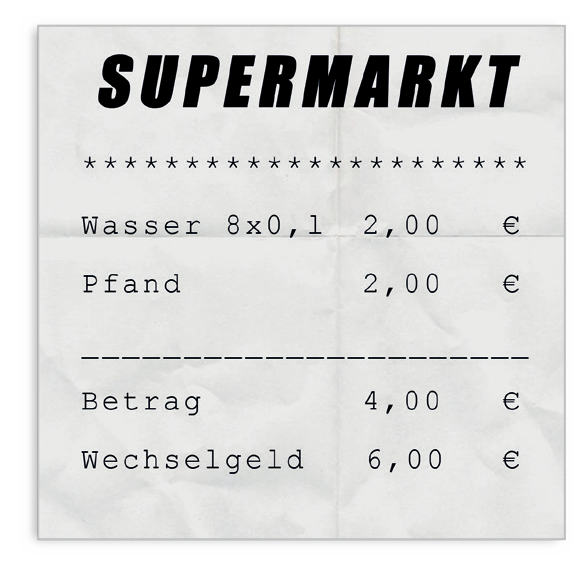 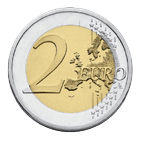 Wie viel Geld bekommst du nach deinem Einkauf zurück? Rechne das Wechselgeld nach.>> 1 Wasser + 1 LimoWechselgeldWechselgeldStimmt dein Wechselgeld?3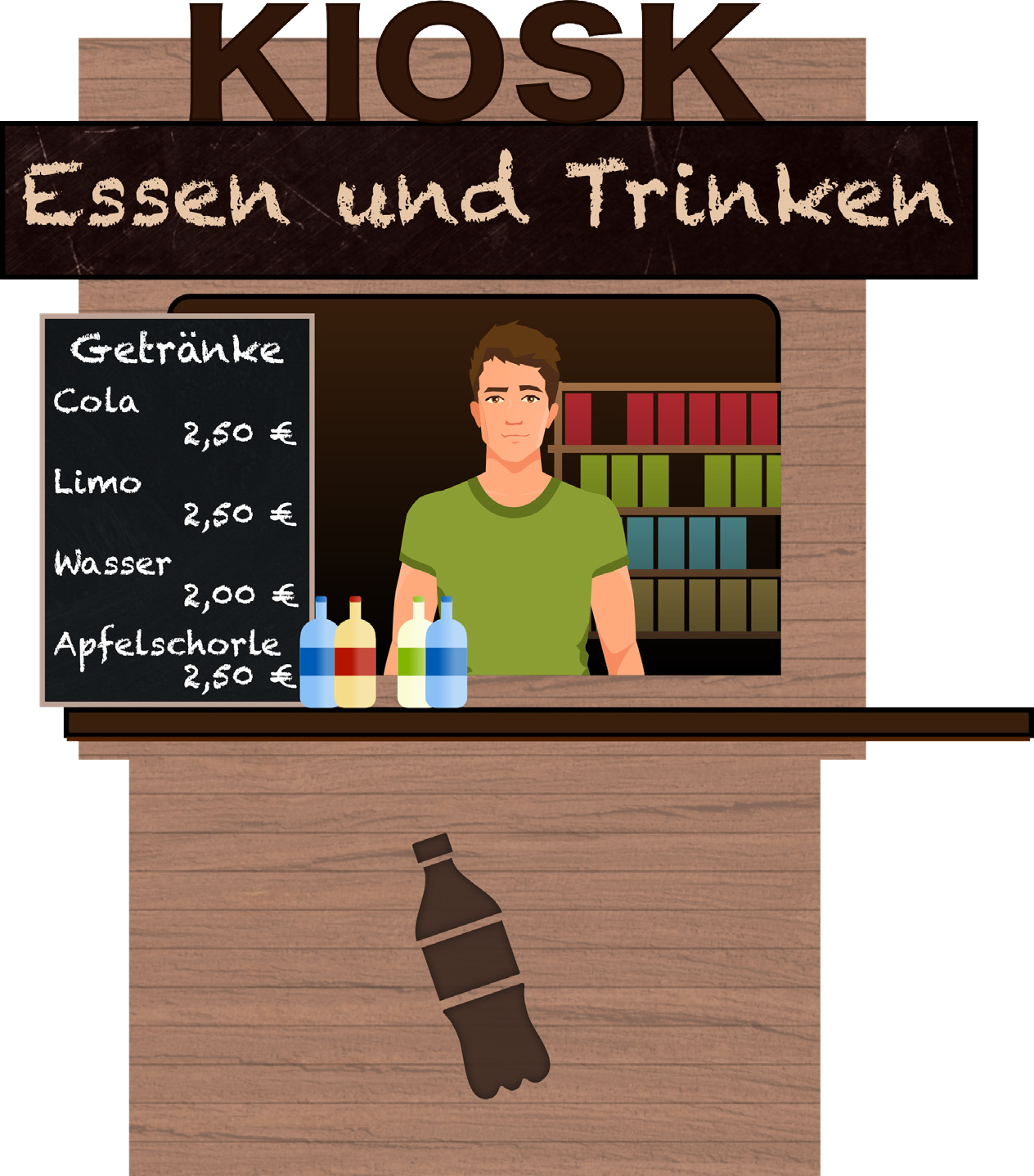 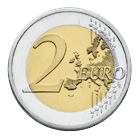 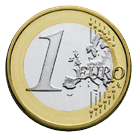 1 Cola und1 ApfelschorleWechselgeld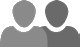 Du möchtest möglichst viel für dein Geld haben.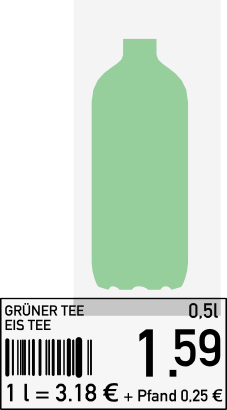 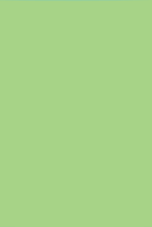 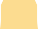 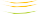 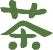 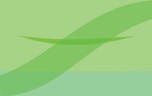 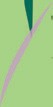 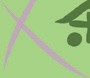 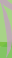 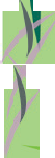 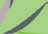 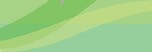 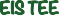 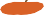 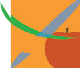 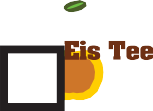 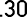 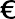 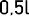 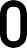 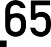 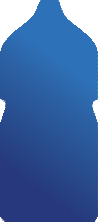 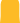 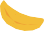 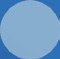 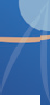 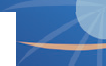 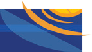 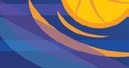 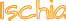 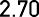 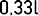 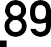 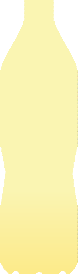 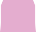 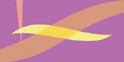 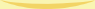 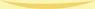 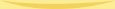 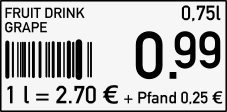 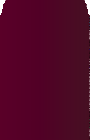 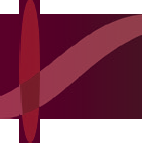 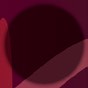 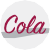 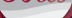 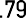 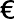 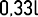 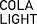 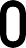 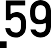 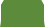 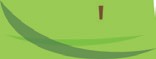 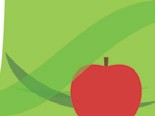 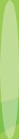 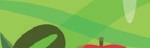 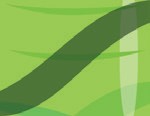 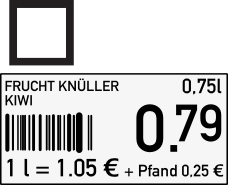 Welches Getränk kaufst du?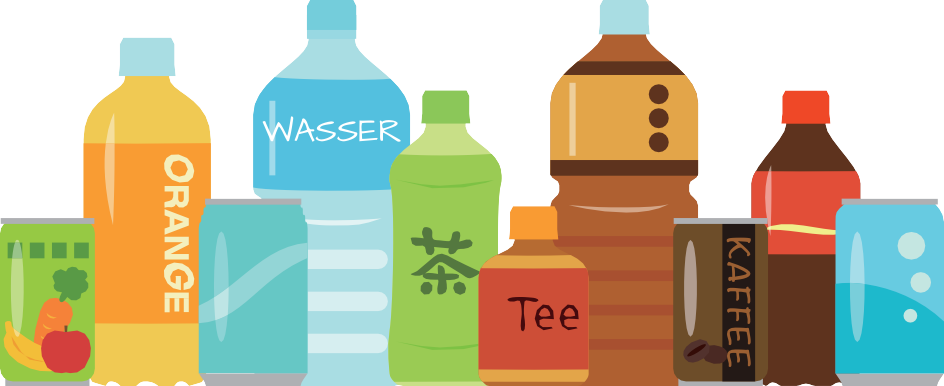 GeschmackWie schmeckt das Wasser?SprudelWie stark sprudelt das Wasser?Deine Wahl Vergib Sterne für den Geschmack.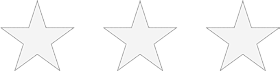 MarkeInhaltWelche Farbe hat die Flasche?Welche Farbe hat das Wasser in der Flasche?